Unit 5 Lesson 16: Suma y restaWU Conversación numérica: Restemos números decimales (Warm up)Student Task StatementEncuentra mentalmente el valor de cada expresión.1 ¿Cuál es la diferencia?Student Task StatementEncuentra el valor de cada expresión. Explica o muestra cómo razonaste.2 Sumas y diferenciasStudent Task StatementEncuentra el valor de cada expresión. Explica o muestra cómo razonaste.3 Resta con números más grandes (Optional)Student Task StatementEncuentra el valor de cada expresión.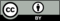 © CC BY 2021 Illustrative Mathematics®